Saint Andrew’s Primary School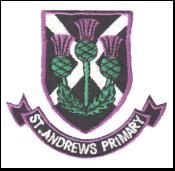 Focus on Learning Primary 2 – Term 3 This term we will be learning across the curriculum.  Please find below the focus of learning in each area.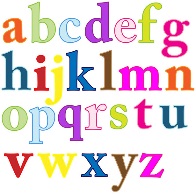 Language This term children will continue to learn one phoneme and four common words per week.  At home, encourage your child to learn their spelling words independently and create their own sentences. In grammar children will develop their knowledge of adjectives, vowels and verbs.  The children will continue to have one taught book and will now have an additional home reader.  The additional reader is a book to encourage more reading at home to allow children to practise applying their reading strategies independently. This will not be introduced in school. It is very important that these books are returned to school on a Friday. In all writing tasks children will continue to work on applying basic punctuation, read over their work to ensure it makes sense and begin to use interesting vocabulary. 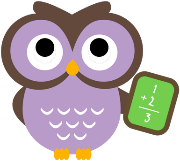 MathsDuring this term children will be introduced to:SubtractionSubtract using numbers to 20 and use a number line/ cubes to help. Mentally complete simple sums and learn number bonds.Begin to recognise the link between subtraction and addition.MeasurementEstimate how long/heavy an object is or what amount it can hold. Measure/weigh objects using standard units (introduce metre, centimetre, kilogram,  gram and litre)Take part in practical measurement activites and report findings.Time Name and sequence the months of the year.Use hours and minutes to measure time.Tell the time using o’clock and half past for digital and analogue clocks.Understand 60 minutes is one hour/ 30 minutes is half an hour.Health and WellbeingP.E.Children will develop their coordination and movement skills through Gymnastics. Children will have the opportunity to practise moving their body in different ways, e.g. jumping, balancing, and rolling.  They will have opportunities to work independently and with a partner. Children will have the experience of using a range of gymnastic equipment and learn to do so safely. 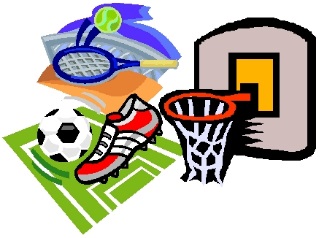 TopicChildren will develop their literacy, science and expressive art skills through our Fairyland topic.  They will be working on a range of traditional fairy tales and will be taking part in exciting activities to transform their classroom.  R.E. This term children will learn about Jesus’ life, listening to related Bible stories and reflecting on their own family life. Children will think about how they can show the qualities of kindness, love and forgiveness in their daily life. Later in the term we will explore Lent and Easter, looking at key symbols and important feast days. HomeworkHomework will continue to be given out on a Monday and should be returned on a Friday. Regards,Miss Mooney, Mrs Hannah and Mrs Brady Class Teachers